Judo Club INGRANDES Nouvelle République du 19/09/2019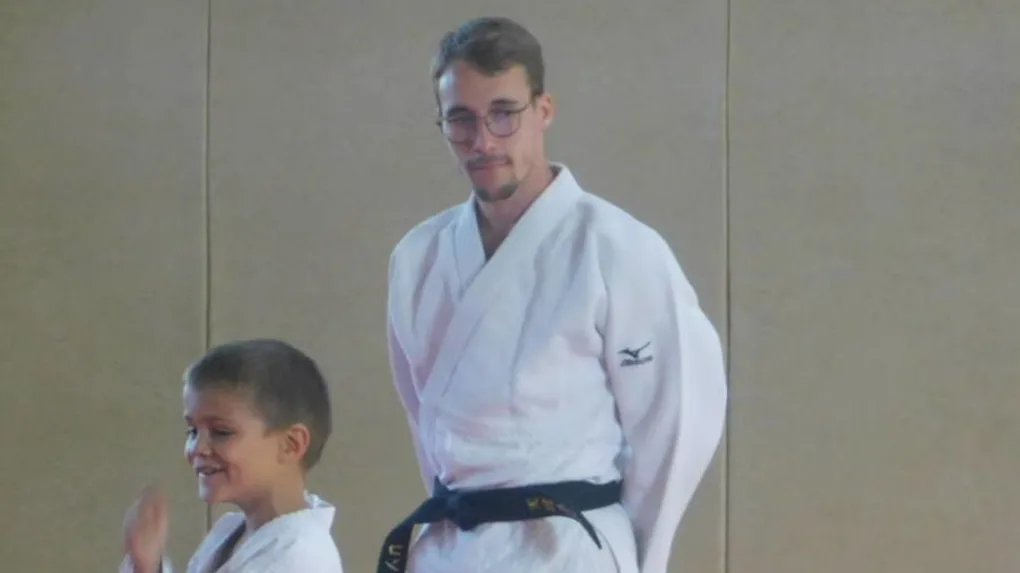 Quentin Serras surveille l’échauffement.
© Photo NRA la suite de la défection du professeur de judo, initialement prévu pour effectuer la rentrée, le président du club, Lucien Pérez, a dû s’activer pour trouver rapidement un remplaçant.
C’est chose faite et, malgré un léger retard, les séances habituelles vont avoir lieu sous la houlette d’un jeune professeur de 23 ans, Quentin Serras. Cette ceinture noire 2e dan diplômé a déjà 4 ans d’enseignement à son actif, notamment à Jaulnay-Clan et pour le comité départemental.
« En début d’année, chacun pourra s’essayer à la pratique de ce sport pendant 2 séances gratuites, précise Lucien Pérez. Il est ainsi plus confortable de prendre sa décision avant de s’inscrire et prendre une licence. »
Horaires. Lundi : 17 h 30-18 h 30 baby's judo 4/5 ans, 18 h 30-19 h 30 cardio-training (taïso) à partir de 14 ans. Mardi : 18 h-19 h judo 6/8 ans, 19 h-20 h 30 judo 9/13 ans et plus. Jeudi : 16 h 30-17 h 30 handi sport adapté, 17 h 30-18 h 30 judo 6/8 ans, 18 h 30-19 h 30 taïso à partir de 14 ans et 19 h 30-20 h 30 judo 9/13 ans et plus. Renseignements 06.33.97.42.08.